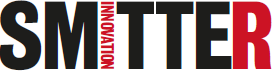 Individuel evaluering – ”FØR” d. 4. november 2013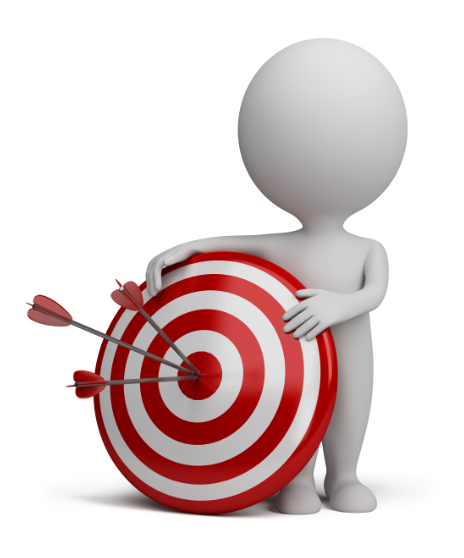 Hvilke metoder anvender institutionen med henblik på at fremme dine egne kreative og innovative kompetencer?Hvilke metoder anvender institutionen med henblik på at fremme børnenes kreative og innovative kompetencer? På hvilken måde og hvor ofte anvender du SMTTE modellen i egen institution på nuværende tidspunkt?Hvilke metoder anvender institutionen for at fremme aktiviteter der udvikler børnenes kreative og innovative kompetencer? Hvordan arbejder institutionen systematisk med udvikling af medarbejderes kreative og innovative kompetencer? Hvordan arbejder institutionen systematisk med udvikling af børns kreative og innovative kompetencer?SCORE spørgsmål Indsæt et tal fra 1-5 på hvert af de stillede spørgsmål. 1 er den mindste score og 5 den højeste scoreHvordan vil du beskrive dine egne kreative og innovative kompetencer?Hvordan vil du beskrive institutionens systematiske arbejde med at fremme personalets kreative og innovative kompetencer?Hvordan vil du beskrive institutionens systematiske arbejde med at fremme børnenes kreative og innovative kompetencer?Hvordan vil du beskrive dit arbejde med SMTTE modellen i den hverdag?Hvordan vil du beskrive institutionen som en innovativ institution? Hvordan vil du beskrive institutionens muligheder for at arbejde målrettet med innovation i fremtiden? 